Załącznik nr 9 do umowy ramowejKryteria wyboru grantobiorców, a także procedury zmiany tych kryteriów w ramach wdrażania Lokalnej Strategii Rozwoju Stowarzyszenia Lokalnej Grupy Działania “Ziemia Wieluńsko-Sieradzka”.Lokalne kryteria wyboru, podobnie jak sama LSR, są uchwalane przez Zarząd LGD. Kryteria te będą ewoluowały w czasie, co będzie mogło powodować potrzebę ich zmiany lub pewnej modyfikacji do zmieniających się uwarunkowań i potrzeb. Procedura zmiany lokalnych kryteriów została sformułowana już na etapie opracowania LSR, stwarzając gwarancję ewentualnego uruchomienia w przyszłości swoistego mechanizmu naprawczego w sytuacji, gdyby np. zaproponowane początkowo zestawy kryteriów selekcji nie przynosiły oczekiwanych rezultatów lub wręcz w niekorzystny sposób realizowały politykę wsparcia LGD zapisaną w LSR.Konieczność zmian kryteriów może wynikać w szczególności z następujących przyczyn: zmiany obowiązujących przepisów regulujących zagadnienia objęte LSR; zmiany dokumentów programowych lub rozporządzeń dotyczących zagadnień objętych LSR; uwag zgłoszonych przez Instytucję Wdrażającą; uwag zgłoszonych przez kontrolę; wniosków wynikających z praktycznego stosowania LSR i przeprowadzonej ewaluacji LSR.Za propozycje zmian kryteriów w LSR odpowiada Biuro LGD. Przekazuje propozycję zmian do Prezesa Zarządu Lokalnej Grupy Działania “Ziemia Wieluńsko-Sieradzka”. Prezes Stowarzyszenia zwołuje Zarząd, na którym wybiera się propozycję zmiany kryteriów, dyskutuje się nad ostateczną wersją zmienionych kryteriów, która zostanie następnie zaakceptowana. Kryteria oceny zgodności operacji z LSR oraz kryteria oceny operacji według lokalnych kryteriów wyboru przyjmowane są uchwałą Zarządu LGD.W przypadku pozytywnego rozpatrzenia zgłoszonej propozycji i zmian kryteriów oceny zgodności operacji z LSR lub kryteriów oceny operacji według lokalnych kryteriów wyboru obowiązują one dla naborów ogłoszonych po dniu zatwierdzenia zmian uchwałą Zarządu LGD.Procedura zmiany kryteriów w formie tabelarycznejProcedury  te  zostały  przyjęte  przez   Zarząd   stowarzyszenia   wraz   z przyjęciem StrategiiZałącznik do Procedury naboru oraz oceny i wyboru operacjiInstrukcjaprzeprowadzenia oceny zgodności operacji z lokalnymi kryteriami wyboru operacji na obszarze Stowarzyszenia pn. Lokalna Grupa Działania “Ziemia Wieluńsko-Sieradzka”Członek Rady uprawniony do dokonania oceny zgodności operacji  z lokalnymi kryteriami wyboru, po zapoznaniu się z wnioskiem o pomoc i opisem  operacji dokonuje analizy zakresu, w jakim wniosek odpowiada poszczególnym lokalnym kryteriom wyboru .Wykonując ocenę zgodności stosuje się odpowiednio:„Kartę oceny zgodności operacji z lokalnymi kryteriami wyboru operacji na obszarze Stowarzyszenia pn. Lokalna Grupa Działania “Ziemia Wieluńsko-Sieradzka” do działania „Wdrażanie LSR – Granty”W odniesieniu do każdego z lokalnych kryteriów wyboru oceniający ustala, w jakim stopniu wniosek spełnia lub jest wysoce prawdopodobne, że w wyniku realizacji operacji spełnione  zostanie  to   kryterium  i  wpisuje  odpowiednią  liczbę  punktów  w rubric „Ocena”.Po przydzieleniu punktów należy uzasadnić swoją decyzje w kolumnie :uzasadnienie”Po dokonaniu oceny wszystkich kryteriów, punktację odnoszącą się do poszczególnych kryteriów sumuje się.Po zakończeniu dokonywania oceny oceniający opatruje Kartę podpisem.Lokalne kryteria wyboru operacji Stowarzyszenia Lokalna Grupa Działania “Ziemia Wieluńsko-Sieradzka”Minimalne wymaganiaMinimalne wymagania, których spełnienie warunkiem wyboru operacji do dofinansowania:Uzyskanie minimum punktowego określonego dla danego typu operacji: Granty – 20 pkt(pieczęć)	KARTA OCENY ZGODNOŚCI OPERACJI Z LOKALNYMI KRYTERIAMI WYBORU OPERACJIna obszarze Stowarzyszenia pn. Lokalna Grupa Działania “Ziemia Wieluńsko-Sieradzka” do działania„Wdrażanie LSR – Operacje - Granty”(wypełnić wyłącznie pola na białym tle)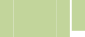 *)- niepotrzebne skreślićZałącznik do Procedury naboru oraz oceny i wyboru operacjiLista wniosków o przyznanie pomocyWYBRANYCH DO DOFINANSOWANIAw ramach poddziałania 19.2 Wsparcie na wdrażanie operacji w ramach LSR objętego PROW 2014-2020 Stowarzyszenia Lokalna Grupa Działania “Ziemia Wieluńsko-Sieradzka”w ramach naboru wniosków - nr naboru……………………….. przeprowadzonego w dniach od............ do .................... przez Stowarzyszenie Lokalna Grupa Działania “Ziemia Wieluńsko-Sieradzka”, sporządzona na podstawie uchwały podjętej podczas posiedzenia Rady w dniu ................nr uchwały ……………........ Minimalny pułap punktowy wymagany do osiągnięcia w naborze ……………Załącznik do Procedury naboru oraz oceny i wyboru operacjiLista wniosków o przyznanie pomocyZGODNYCH Z LSRw ramach poddziałania 19.2 Wsparcie na wdrażanie operacji w ramach LSR objętego PROW 2014-2020 Stowarzyszenia Lokalna Grupa Działania “Ziemia Wieluńsko-Sieradzka”w ramach naboru wniosków - nr naboru……………………….. przeprowadzonego w dniach od............ do .................... przez Stowarzyszenie Lokalna Grupa Działania “Ziemia Wieluńsko-Sieradzka”, sporządzona na podstawie uchwały podjętej podczas posiedzenia Rady w dniu ................nr uchwały ……………........ Minimalny pułap punktowy wymagany do osiągnięcia w naborze ……………Załącznik do Procedury naboru oraz oceny i wyboru operacjiLista wniosków o przyznanie pomocyNIEWYBRANYCH DO DOFINANSOWANIAw ramach poddziałania 19.2 Wsparcie na wdrażanie operacji w ramach LSR objętego PROW 2014-2020 Stowarzyszenia Lokalna Grupa Działania “Ziemia Wieluńsko-Sieradzka”w ramach naboru wniosków - nr naboru……………………….. przeprowadzonego w dniach od............ do .................... przez Stowarzyszenie Lokalna Grupa Działania “Ziemia Wieluńsko-Sieradzka”, sporządzona na podstawie uchwały podjętej podczas posiedzenia Rady w dniu .......................................................nr uchwały ……………........ Minimalny pułap punktowy wymagany do osiągnięcia w naborze ……………Załącznik do Procedury naboru oraz oceny i wyboru operacjiLista rezerwowa wniosków o przyznanie pomocyw ramach poddziałania 19.2 Wsparcie na wdrażanie operacji w ramach LSR objętego PROW 2014-2020 Stowarzyszenia Lokalna Grupa Działania “Ziemia Wieluńsko-Sieradzka”w ramach naboru wniosków - nr naboru……………………….. przeprowadzonego w dniach od............ do .................... przez Stowarzyszenie Lokalna Grupa Działania “Ziemia Wieluńsko-Sieradzka”, sporządzona na podstawie uchwały podjętej podczas posiedzenia Rady w dniu ................nr uchwały ……………........ Minimalny pułap punktowy wymagany do osiągnięcia w naborze ……………STOWARZYSZENIELOKALNA GRUPADZIAŁANIA“Ziemia Wieluńsko-Sieradzka”Deklaracja bezstronności i poufności                                    w ramach konkursu nr. ………………………Ja …………………………………………… deklaruję, że będę bezstronnie i uczciwie dokonywał oceny wniosku nr ……………………. złożonego przez ………………………………………….Oświadczam, że osobiście zgłoszę i wykluczę się z oceny w/w wniosków, gdy wystąpi jeden z poniższych przypadków:sam jestem wnioskodawcą (prywatny powód wyłączenia)wniosek zostanie złożony przez współmałżonka, krewnego w stosunku pokrewieństwa lub powinowactwa w linii prostej (dziadek-ojciec-syn-wnuk) oraz w linii bocznej do drugiego stopnia (rodzeństwo) (prywatny powód wyłączenia)jestem związany/związana z beneficjentem z tytułu przysposobienia, opieki oraz kurateli, (prywatny powód wyłączenia)jestem przedstawicielem wnioskodawcy bądź przedstawicielem jest jedna z osób wymienionych w punkcie b lub c, (prywatny powód wyłączenia)pozostaję w stosunku pracy lub zlecenia, jestem członkiem władzy beneficjenta, (zawodowy powód wyłączenia)wszczęto przeciw mnie dochodzenie służbowe, postępowanie dyscyplinarne lub karne.           (inny powód wyłączenia)Powody wyłączenia członka Rady od udziału w podejmowaniu decyzji w sprawie wyboru projektu do finansowania trwają także po ustaniu małżeństwa, przysposobienia, opieki lub kurateli.Jeżeli zaistnieją informacje budzące wątpliwość, co do bezstronności oceny wykluczenia może dokonać Przewodniczący Rady. Wykluczenia Przewodniczącego Rady może dokonać większością głosów w głosowaniu jawnym skład Rady obecny na posiedzeniu.Oświadczam, że nie brałem/brałam udziału w procesie przygotowania wniosku podlegającego ocenie przez Radę LGD “Ziemia Wieluńsko-Sieradzka”.Deklaracją potwierdzam również, iż zapoznałem/zapoznałam się z dostępnymi informacjami dotyczącymi oceny i wyboru projektów.Zobowiązuje się do utrzymania w tajemnicy i poufności wszelkich informacji i dokumentów, które zostały ujawnione w procesie oceny wniosku. ……………………………………….Data i podpisLista wniosków z głosowania nad którymi członek Rady się wyłącza:…………………..…………       	                                       ……………………………….     miejscowość, data						czytelny podpis członka Rady                                                                                                           	imie i nazwiskoEtapOsoba odpowiedzialnaCzynnościWzory dokumentówUstalenie propozycji zmiany kryteriówKierownik biura LGD “Ziemia Wieluńsko-Sieradzka”Zebranie uwag ze spotkań w biurze i punktach terenowych, jak również ze spotkań członków zarządu, Rady, wniosków członków Stowarzyszenia w formie listyPrzedstawienie Zarządowi propozycji zmian zebranych w liścieWzór ListyUstalenie propozycji zmiany kryteriówZarządWybranie propozycji zmian kryteriów, przedstawienie własnych propozycji, dyskusja nad ostateczną wersją.Wybór propozycji zmian kryteriówZarządPosiedzenie ZarząduWybór propozycji zmian kryteriówPrezes Zarządu lub wyznaczona przez niego osobaZreferowanie propozycji zmian kryteriówWybór propozycji zmian kryteriówCzłonkowie Zarządu LGDGłosowanie nad przyjęciem/odrzuceniem kryteriów i zmianą strategii w tym zakresieGłosowanie jawneWybór propozycji zmian kryteriówCzłonkowie Zarządu LGDGłosowanie nad przyjęciem/odrzuceniem kryteriów i zmianą strategii w tym zakresieWzór uchwałyPrzekazanie samorządowi województwa zakresu zmianBiuro LGDPrzygotowanie pismaWzór pismaPrzekazanie samorządowi województwa zakresu zmianPrezes ZarząduPodpisanie pismaWzór pismaRODZAJ OPERACJIL.pKRYTERIA PUNKTACJAUzasadnienieGRANTY1Wnioskowana kwota pomocyPreferuje wnioskodawców  którzy realizuje projekty o niższej kwocie .6 pkt. – do 15.000 zł4 pkt. – powyżej 15.000 do 25.000 zł2 pkt. – powyżej 25.000 złGRANTY2Wnioskodawca konsultował projekt w biurze LGD przed złożeniem wniosku (potwierdzenie- karta doradztwa)Preferuje wnioskodawców , którzy  przed złożeniem wniosku na konkurs skonsultowali  poprawność napisanego wniosku w biurze LGD.5 pkt. – TAK0 pkt. – NIE GRANTY3Wnioskodawca złożył fiszkę projektu na etapie budowania LSRPreferuje wnioskodawców którzy na etapie konsultacji społecznych złożyli  fiszkę projektową i tym samym przyczynił się do ukierunkowania celi LSR.10 pkt. – TAK0 pkt. – NIE GRANTY4Realizacja projektu przyczyni się do pobudzenia aktywności mieszkańców  - uzasadnienie wnioskodawcy 3 pkt - projekt powstał z inicjatywy oddolnej mieszkańców lub wpływa na budowę aktywności mieszkańców podczas jego realizacji               6 pkt.  - projekt powstał z inicjatywy oddolnej mieszkańców lub wpływa na budowę aktywności mieszkańców podczas jego realizacji  i angażuje mieszkańców do współpracy po zakończeniu realizacji projektu  0 pkt. – nie dotyczyRealizacja wskaźników przedsięwzięć LSRRealizacja operacji wskazane w konkursie wskaźniki produktu i rezultatu:5 pkt. – TAK0 pkt. - NIE6Innowacyjność projektu- uzasadnienie wnioskodawcyPrzedsięwzięcie jest innowacyjne na poziomie:1 pkt.- wnioskodawcy2 pkt.- gminy3 pkt. - obszaru LGD0 pkt. - nie dotyczy7Charakter innowacyjnościRodzaj innowacyjności przedsięwzięcia:5 pkt. – operacja innowacyjna ukierunkowana na ochronę środowiska, przeciwdziałanie zmianom klimatu4 pkt. - innowacja w obszarze związanym ze zwalczaniem ubóstwa czy włączeniem społecznym2 pkt. – operacja innowacyjna poprzez zakup nowych urządzeń z zastosowaniem nowej, ulepszonej technologii.0 pkt. – nie dotyczy8Działanie operacji skierowane jest na grupy defaworyzowane- uzasadnienie wnioskodawcy (bezrobotne, osoby 50+,o niskich kwalifikacjach, które nie uzyskały średniego wykształcenia oraz młodzież do 29 r.ż.)Preferujące projekty z udziałem określonych grup  defaworyzowanych . W realizację projektu angażuje osoby:3 pkt. – z grupy de faworyzowanej0 pkt. – spoza grupy defaworyzowanej9Zasięg oddziaływania operacji3 pkt. – operacja dotyczy kilku gmin2 pkt. – operacja dotyczy kilku miejscowości lub gminy1 pkt. – operacja dotyczy tylko jednej miejscowości9Miejsce realizacjiPreferuje projekty realizowane w małych miejscowościach,miejsce realizacji:1 pkt. - miejscowość powyżej 1000 mieszkańców 2 pkt. -  miejscowość od 500 do 1000 mieszkańców3 pkt. - miejscowość poniżej 500 mieszkańców Max. liczba punktówMax. liczba punktówMax. liczba punktów49 punktówNazwa operacji:Nazwa operacji:Nazwa operacji:Nazwa operacji:Nr operacji wg kolejności wpływu i data złożenia wniosku:Nr operacji wg kolejności wpływu i data złożenia wniosku:Nr operacji wg kolejności wpływu i data złożenia wniosku:Nr operacji wg kolejności wpływu i data złożenia wniosku:Data przeprowadzenia oceny:Nazwa wnioskodawcyNazwa wnioskodawcyNazwa wnioskodawcyNazwa wnioskodawcyNazwa kryteriumNazwa kryteriumUwagiUwagiPunktacjaUzasadnienie11Wnioskowana kwota pomocyWnioskowana kwota pomocyPreferuje wnioskodawców  którzy realizuje projekty o niższej kwocie .6 pkt. – do 15.000 zł4 pkt. – powyżej 15.000 do 25.000 zł2 pkt. – powyżej 25.000 złPreferuje wnioskodawców  którzy realizuje projekty o niższej kwocie .6 pkt. – do 15.000 zł4 pkt. – powyżej 15.000 do 25.000 zł2 pkt. – powyżej 25.000 zł22Wnioskodawca konsultował projekt w biurze LGD przed złożeniem wniosku (potwierdzenie- karta konsultacyjna)Wnioskodawca konsultował projekt w biurze LGD przed złożeniem wniosku (potwierdzenie- karta konsultacyjna)Preferuje wnioskodawców , którzy  przed złożeniem wniosku na konkurs skonsultowali  poprawność napisanego wniosku w biurze LGD.5 pkt. – TAK0 pkt. – NIE Preferuje wnioskodawców , którzy  przed złożeniem wniosku na konkurs skonsultowali  poprawność napisanego wniosku w biurze LGD.5 pkt. – TAK0 pkt. – NIE 33Wnioskodawca złożył fiszkę projektu lub w innej formie zgłosił pomysł (należy udokumentować) przed ukazaniem się ogłoszenia o konkursie.  Wnioskodawca złożył fiszkę projektu lub w innej formie zgłosił pomysł (należy udokumentować) przed ukazaniem się ogłoszenia o konkursie.  Preferuje wnioskodawców którzy na etapie konsultacji społecznych złożyli  fiszkę projektową i tym samym przyczynił się do ukierunkowania celi LSR.10 pkt. – TAK0 pkt. – NIEPreferuje wnioskodawców którzy na etapie konsultacji społecznych złożyli  fiszkę projektową i tym samym przyczynił się do ukierunkowania celi LSR.10 pkt. – TAK0 pkt. – NIE44Realizacja projektu przyczyni się do pobudzenia aktywności mieszkańców  - uzasadnienie wnioskodawcyRealizacja projektu przyczyni się do pobudzenia aktywności mieszkańców  - uzasadnienie wnioskodawcy3 pkt - projekt powstał z inicjatywy oddolnej mieszkańców lub wpływa na budowę aktywności mieszkańców podczas jego realizacji               6 pkt.  - projekt powstał z inicjatywy oddolnej mieszkańców lub wpływa na budowę aktywności mieszkańców podczas jego realizacji  i angażuje mieszkańców po zakończeniu realizacji projektu  0 pkt. – nie dotyczy3 pkt - projekt powstał z inicjatywy oddolnej mieszkańców lub wpływa na budowę aktywności mieszkańców podczas jego realizacji               6 pkt.  - projekt powstał z inicjatywy oddolnej mieszkańców lub wpływa na budowę aktywności mieszkańców podczas jego realizacji  i angażuje mieszkańców po zakończeniu realizacji projektu  0 pkt. – nie dotyczy55Realizacja wskaźników przedsięwzięć LSRRealizacja wskaźników przedsięwzięć LSRRealizacja operacji wskazane w konkursie wskaźniki produktu i rezultatu:5 pkt. – TAK0 pkt. - NIERealizacja operacji wskazane w konkursie wskaźniki produktu i rezultatu:5 pkt. – TAK0 pkt. - NIE66Innowacyjność projektu- uzasadnienie wnioskodawcyInnowacyjność projektu- uzasadnienie wnioskodawcyPrzedsięwzięcie jest innowacyjne na poziomie:1 pkt.- wnioskodawcy2 pkt.- gminy3 pkt. - obszaru LGD0 pkt. - nie dotyczyPrzedsięwzięcie jest innowacyjne na poziomie:1 pkt.- wnioskodawcy2 pkt.- gminy3 pkt. - obszaru LGD0 pkt. - nie dotyczy77Charakter innowacyjnościCharakter innowacyjnościRodzaj innowacyjności przedsięwzięcia:5 pkt. – operacja innowacyjna ukierunkowana na ochronę środowiska, przeciwdziałanie zmianom klimatu4 pkt. - innowacja w obszarze związanym ze zwalczaniem ubóstwa czy włączeniem społecznym2 pkt. – operacja innowacyjna poprzez zakup nowych urządzeń z zastosowaniem nowej, ulepszonej technologii.0 pkt. – nie dotyczyRodzaj innowacyjności przedsięwzięcia:5 pkt. – operacja innowacyjna ukierunkowana na ochronę środowiska, przeciwdziałanie zmianom klimatu4 pkt. - innowacja w obszarze związanym ze zwalczaniem ubóstwa czy włączeniem społecznym2 pkt. – operacja innowacyjna poprzez zakup nowych urządzeń z zastosowaniem nowej, ulepszonej technologii.0 pkt. – nie dotyczy88Działanie operacji skierowane jest na grupy defaworyzowane- uzasadnienie wnioskodawcy (bezrobotne, osoby 50+,o niskich kwalifikacjach, które nie uzyskały średniego wykształcenia oraz młodzież do 29 r.ż.)Działanie operacji skierowane jest na grupy defaworyzowane- uzasadnienie wnioskodawcy (bezrobotne, osoby 50+,o niskich kwalifikacjach, które nie uzyskały średniego wykształcenia oraz młodzież do 29 r.ż.)Preferujące projekty z udziałem określonych grup  defaworyzowanych . W realizację projektu angażuje osoby:3 pkt. – z grupy de faworyzowanej0 pkt. – spoza grupy defaworyzowanejPreferujące projekty z udziałem określonych grup  defaworyzowanych . W realizację projektu angażuje osoby:3 pkt. – z grupy de faworyzowanej0 pkt. – spoza grupy defaworyzowanej99Zasięg oddziaływania operacjiZasięg oddziaływania operacji3 pkt. – operacja dotyczy kilku gmin2 pkt. – operacja dotyczy kilku miejscowości lub gminy1 pkt. – operacja dotyczy tylko jednej miejscowości3 pkt. – operacja dotyczy kilku gmin2 pkt. – operacja dotyczy kilku miejscowości lub gminy1 pkt. – operacja dotyczy tylko jednej miejscowości1010Miejsce realizacjiMiejsce realizacjiPreferuje projekty realizowane w małych miejscowościach,miejsce realizacji:1 pkt. - miejscowość powyżej 1000 mieszkańców 2 pkt. -  miejscowość od 500 do 1000 mieszkańców3 pkt. - miejscowość poniżej 500 mieszkańcówPreferuje projekty realizowane w małych miejscowościach,miejsce realizacji:1 pkt. - miejscowość powyżej 1000 mieszkańców 2 pkt. -  miejscowość od 500 do 1000 mieszkańców3 pkt. - miejscowość poniżej 500 mieszkańcówSUMA PUNKTÓW:SUMA PUNKTÓW:SUMA PUNKTÓW:Max. 49  pktMax. 49  pkt*)Członek   oceniający:………………………………………….	……………………………………… Imię  i nazwisko członka Rady		podpis*)Członek   oceniający:………………………………………….	……………………………………… Imię  i nazwisko członka Rady		podpis*)Członek   oceniający:………………………………………….	……………………………………… Imię  i nazwisko członka Rady		podpis*)Członek   oceniający:………………………………………….	……………………………………… Imię  i nazwisko członka Rady		podpis*)Członek   oceniający:………………………………………….	……………………………………… Imię  i nazwisko członka Rady		podpis*)Członek   oceniający:………………………………………….	……………………………………… Imię  i nazwisko członka Rady		podpis*)Członek   oceniający:………………………………………….	……………………………………… Imię  i nazwisko członka Rady		podpis*)Członek   oceniający:………………………………………….	……………………………………… Imię  i nazwisko członka Rady		podpisLp.Znak sprawyNr identyfikacyjny podmiotu ubiegającego się o wsparcie (nr nadany przez ARiMR)Nazwa/imię i nazwisko beneficjentaTytuł operacjiWnioskowana kwota pomocyWynik oceny zgodności z LSRPunkty uzyskane w ramach oceny zgodnościz lokalnymi kryteriami wyboruSpełnia/ nie spełnia minimalne wymaganiaUstalona przez LGD kwota wsparcieMieści się/ nie mieści w limicie środkówLp.Znak sprawyNr identyfikacyjny podmiotu ubiegającego się o wsparcie (nr nadany przez ARiMR)Nazwa/imię i nazwisko beneficjentaTytuł operacjiWnioskowana kwota pomocyWynik oceny zgodności z LSRLp.Znak sprawyNr identyfikacyjny podmiotu ubiegającego się o wsparcie (nr nadany przez ARiMR)Nazwa/imię i nazwisko beneficjentaTytuł operacjiWnioskowana kwota pomocyWynik oceny zgodności z LSRLp.Znak sprawyNr identyfikacyjny podmiotu ubiegającego się o wsparcie (nr nadany przez ARiMR)Nazwa/imię i nazwisko beneficjentaTytuł operacjiWnioskowana kwota pomocyWynik oceny zgodności z LSRPunkty uzyskane w ramach oceny zgodnościz lokalnymi kryteriami wyboruSpełnia/ nie spełnia minimalne wymaganiaLp.Znak sprawyNr identyfikacyjny podmiotu ubiegającego się o wsparcie (nr nadany przez ARiMR)Nazwa/imię i nazwisko beneficjentaTytuł operacjiWnioskowana kwota pomocyWynik oceny zgodności z LSRLp.Znak sprawyNr identyfikacyjny podmiotu ubiegającego się o wsparcie (nr nadany przez ARiMR)Nazwa/imię i nazwisko beneficjentaTytuł operacjiWnioskowana kwota pomocyWynik oceny zgodności z LSRPunkty uzyskane w ramach oceny zgodnościz lokalnymi kryteriami wyboruSpełnia/ nie spełnia minimalne wymaganiaUstalona przez LGD kwota wsparcieMieści się/ nie mieści w limicie środkówLp.Numer wnioskuImię i nazwisko lub nazwa wnioskodawcyPowód wyłączenia1234567891011